6. ročník veletrhu JA Firem s mezinárodní účastív Hradci Králové 13. prosince 2017Vážení přátelé,dovolujeme si pozvat Vás na již šestý ročník tradičního veletrhu JA Firem, který se bude konat ve středu 13. prosince 2017 v budově naší školy. Veletrh je jedinečnou příležitostí potkat se s novými nápady a nanečisto si vyzkoušet soutěž o nejlepší JA Firmu. Pro letošní rok jsme pro Vás připravili řadu novinek, jako například doplňkové soutěže, ve kterých mají šanci uspět opravdu všechny společnosti.Program veletrhu8:00 – 9:00		prezence zúčastněných společností, příprava stánků9:00 – 9:15		slavnostní zahájení veletrhu9:15 – 10:30		prezentace10:30 – 14:30		prodejní akce, obchodování14:30 – 16:00		slavnostní zakončení veletrhu a vyhlášení výsledků soutěžíSoutěže veletrhuNa veletrhu proběhne několik soutěží, které ohodnotí nezávislá porota z řad hostů a odborné veřejnosti.Jedná se o tyto soutěže:Nejlepší slogan – vytvořte stručný a výstižný slogan v českém nebo slovenském jazyce, který vhodně propaguje Vaši společnost, výrobky či služby. Tato soutěž je dobrovolná a budou do ní zařazeny pouze ty společnosti, které v termínu do                  26. listopadu 2017 zašlou slogan na adresu pospisil.zdenek@oahk.cz.Nejlepší logo – vytvořte graficky nápadité logo, které zapůsobí na zákazníka a zároveň bude vhodně reprezentovat Vaši společnost. Logo nesmí být podobné či stejné jako logo, které již existuje u reálných firem. Tato soutěž je dobrovolná a budou do ní zařazeny pouze ty společnosti, které v termínu do 26. listopadu 2017 zašlou logo na adresu pospisil.zdenek@oahk.cz.90 vteřin před investorem – soutěž pro jednotlivce, který během imaginárního rozhovoru s investorem musí stihnout co nejlépe představit svoji společnost v anglickém jazyce v limitu do 90 sekund. Tato soutěž je dobrovolná a bude do ní zařazen student pouze té společnosti, které v termínu do 26. listopadu 2017 zašle přihlášku na adresu pospisil.zdenek@oahk.cz.Nejlepší prodejce (cena JA Czech) – soutěž pro jednotlivce, který uchvátí porotu svým vystupováním a obchodními dovednostmi.Nejlepší společnost veletrhu – povinná soutěž veletrhu a „generálka“ na dubnovou soutěž o nejlepší JA firmu. Tato soutěž v sobě zahrnuje úvodní prezentaci společnosti, vzhled stánku, obchodní a komunikační dovednosti jednotlivých studentů, originalitu a propracovanost předmětu podnikání.Nejlepší prezentace – povinná soutěž veletrhu, jedná se o powerpointovu prezentaci doprovázenou slovním komentářem. Hodnotit se bude zejména dodržení časového limitu, srozumitelný projev, vtipnost, originalita a zaujetí publika. Maximální délka prezentace jedné společnosti je 3 minuty. Z technických důvodů prosíme o zaslání prezentace předem, a to nejpozději 3. prosince do 12:00 na adresu kabrtova.petra@oahk.cz.Nejlepší stánek veletrhu – povinná soutěž veletrhu. Hodnotí se především celkový vzhled stánku, nápaditost, kreativita a vystižení předmětu podnikání.Nejsympatičtější společnost veletrhu – povinná soutěž veletrhu. Hlasují návštěvníci veletrhu.Pořadatelské zajištěníVeletrh se bude konat v aule a přilehlých učebnách budovy OA, SOŠ a JŠ v Hradci Králové. Pro účastníky bude zajištěna šatna pro odložení osobních věcí a pro vyučující a porotce drobné občerstvení.Každá společnost dostane k dispozici dvě školní lavice a čtyři židle. Po předchozí domluvě je možné si přivézt i vlastní stánek (oboje je nutno uvést v závazné přihlášce).Každá společnost bude umístěna v blízkosti elektrické zásuvky. Přesto prosíme o přivezení vlastního prodlužovacího kabelu. Připojení k internetu není možné zajistit.Pořadatelé zajistí promítání prezentace každé společnosti v maximální délce 3 minuty.Závěrečné pokynyVyplněnou závaznou přihlášku (viz další strana) zašlete prosím nejpozději 26. listopadu 2017 do 12:00 hodin na adresu pospisil.zdenek@oahk.cz. Jakékoli případné dotazy Vám budou zodpovězeny na stejné adrese.Prezentaci společnosti (bez zvuku, v maximální délce 3 minuty) zašlete nejpozději 3. prosince do 12:00 hodin na výše uvedenou adresu.Slogany a loga do nepovinných soutěží zašlete nejpozději 26. listopadu 2017 do 12:00 hodin a stejnou adresu.Vzhledem k omezené kapacitě školy si pořadatel vyhrazuje právo omezit počet přihlášených firem. Přejeme hodně obchodních úspěchů a těšíme se na Vás.Za pořadatele veletrhuIng. Zdeněk Pospíšil, Ing. Petra Kábrtová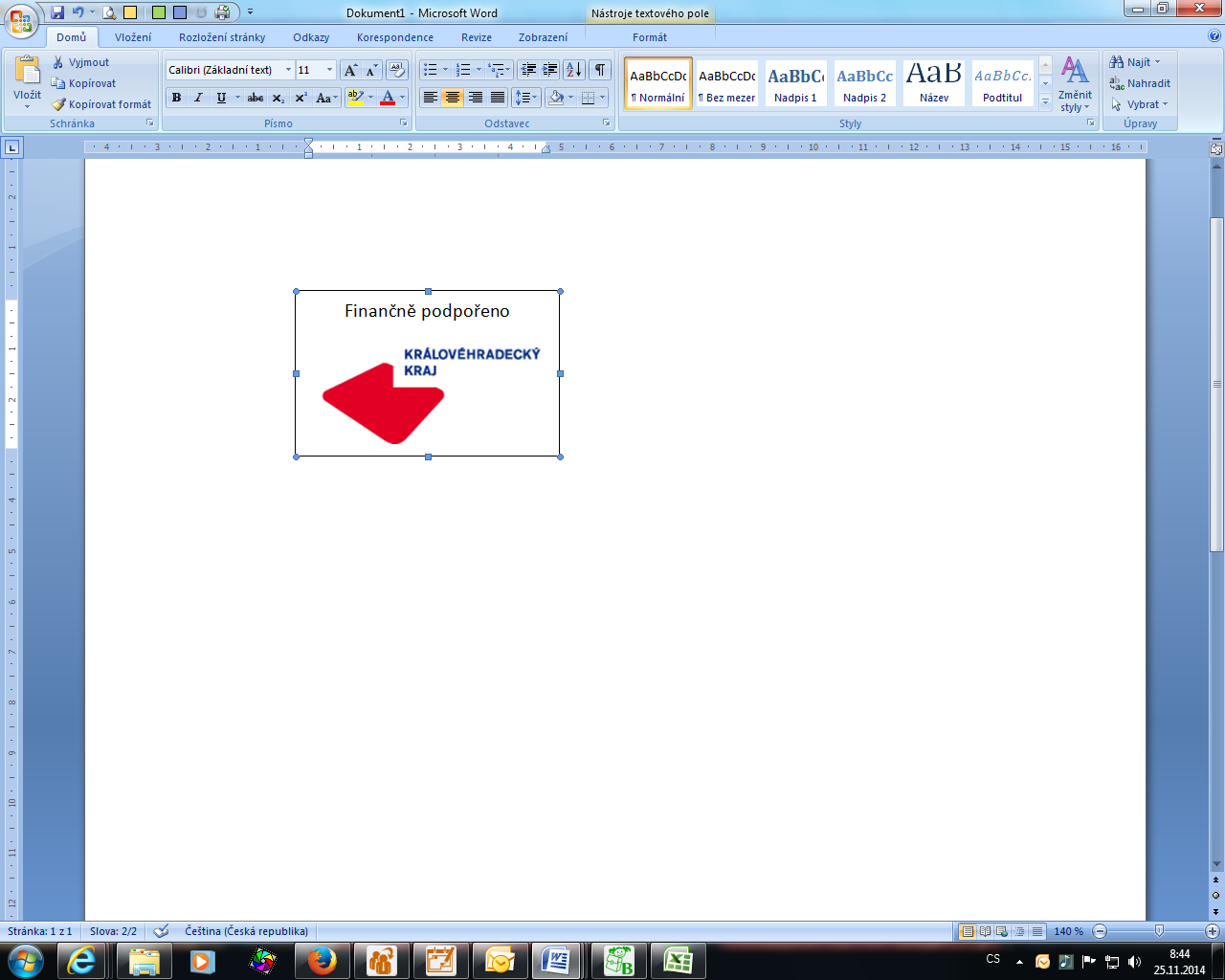 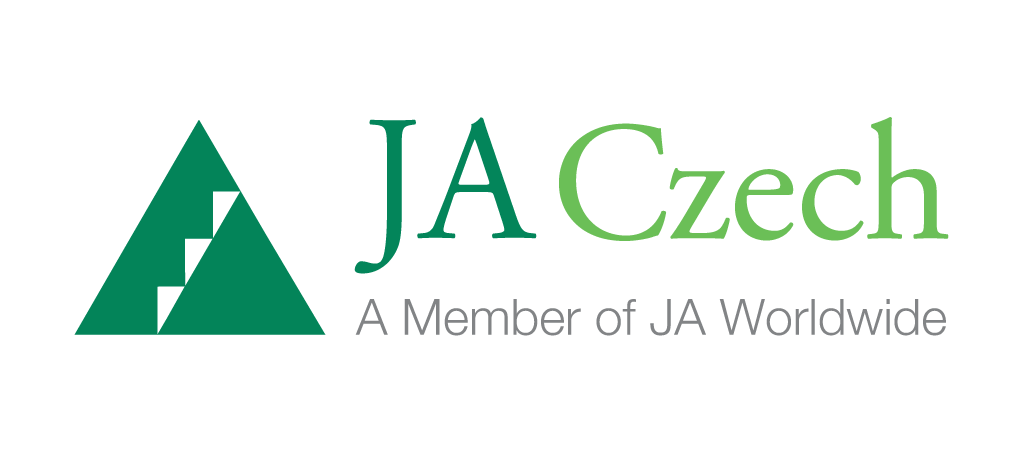 Závazná přihláškana šestý ročník mezinárodního veletrhu JA Firem13. prosince 2017 Hradec KrálovéNázev a adresa školy:Kontakt na vyučujícího programu JA firma:Jméno a příjmení:E-mail:Telefon:Studentské společnosti/JA firmy: (vyplňte podle skutečného počtu přihlášených společností a zbytek umažte)1. Název JA Firmy:Obor činnosti (čím se zabývá):Kontaktní e-mail:Počet studentů, kteří se zúčastní veletrhu:Vlastní stánek: ano / ne (nevhodné umažte)2. Název JA Firmy:Obor činnosti (čím se zabývá):Kontaktní e-mail:Počet studentů, kteří se zúčastní veletrhu:Vlastní stánek: ano / ne (nevhodné umažte)